Les drapeaux (1).Les drapeaux (2).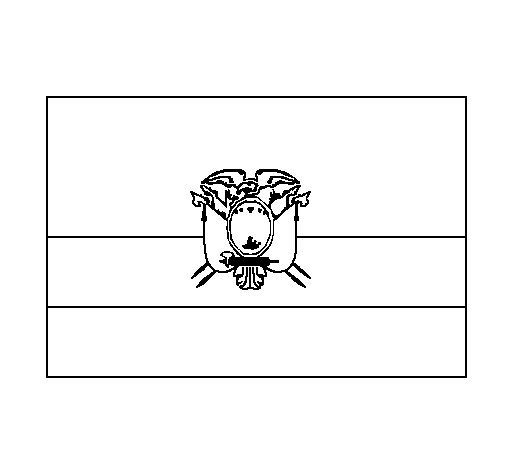 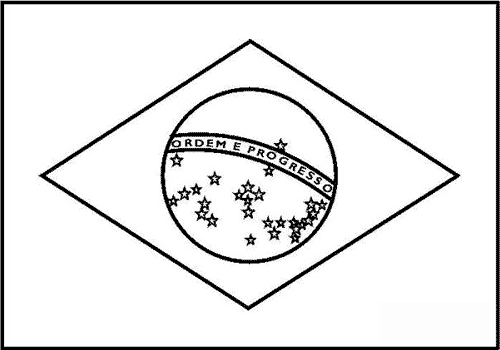 Brésil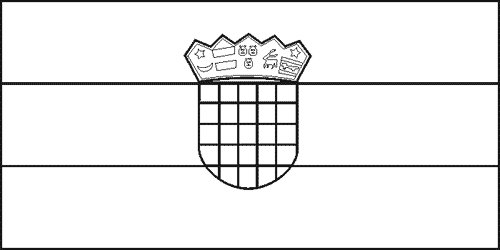 Croatie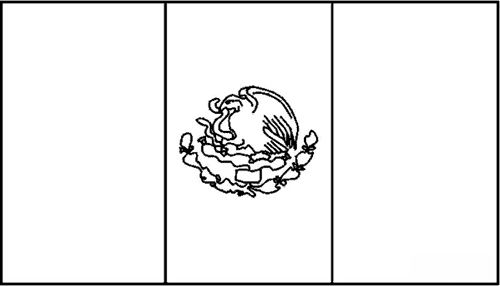 Mexique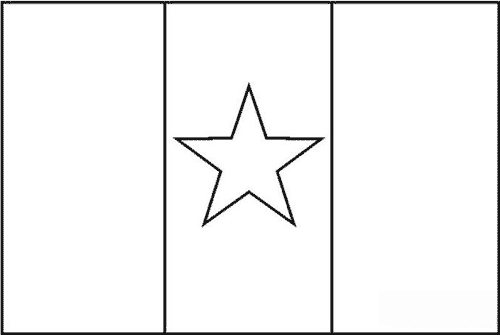 Cameroun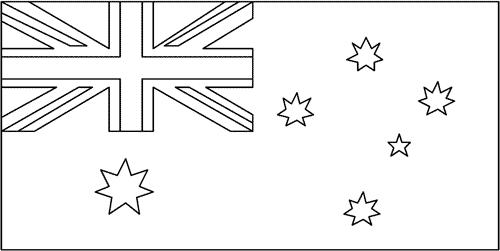 Australie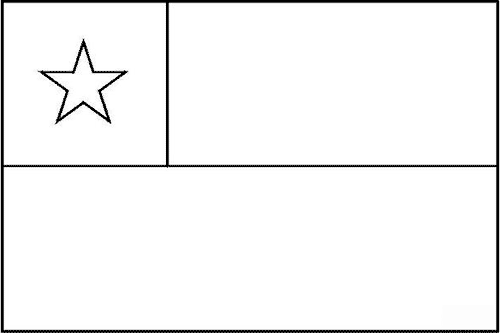 Chili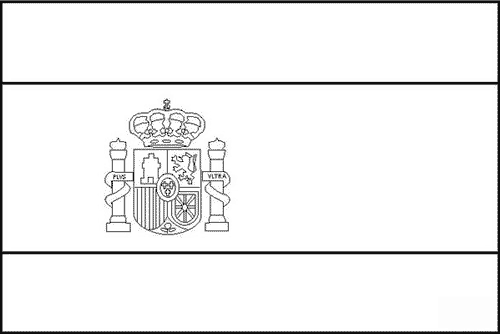 Espagne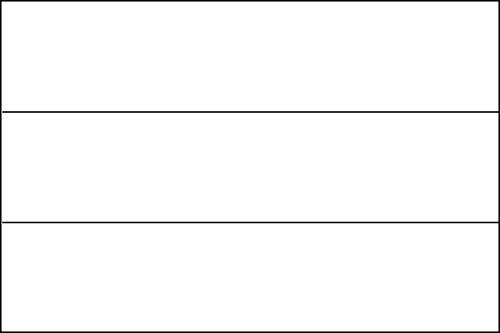 Pays-Bas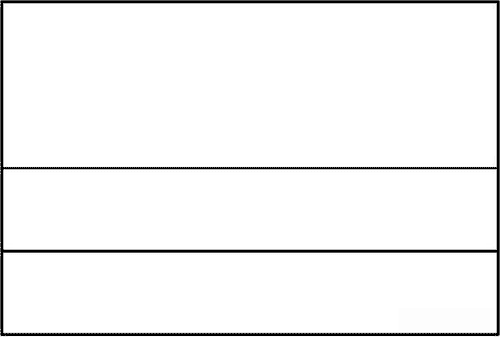 Colombie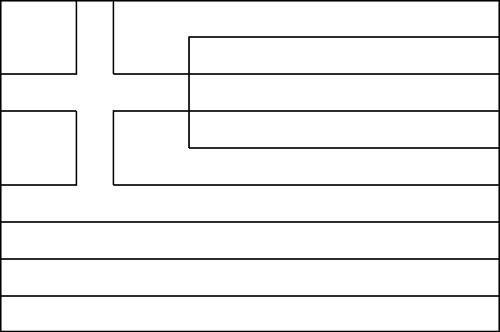 Grèce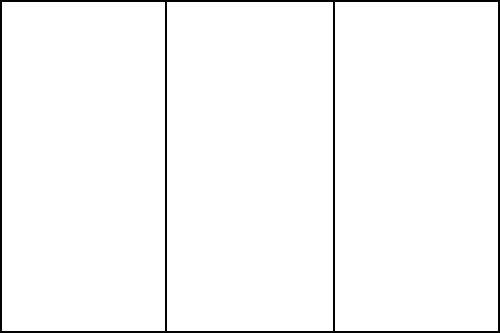 Côte d’Ivoire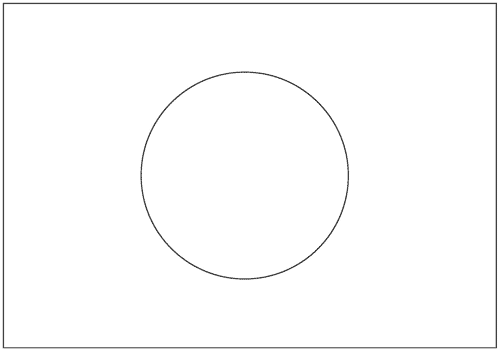 Japon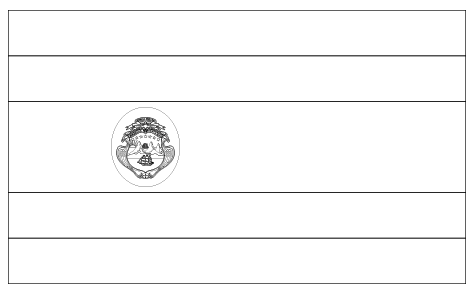 Costa Rica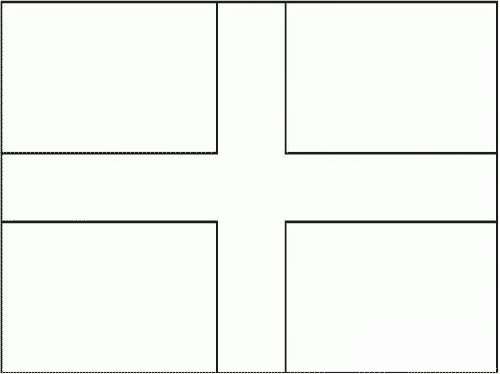 AngleterreItalie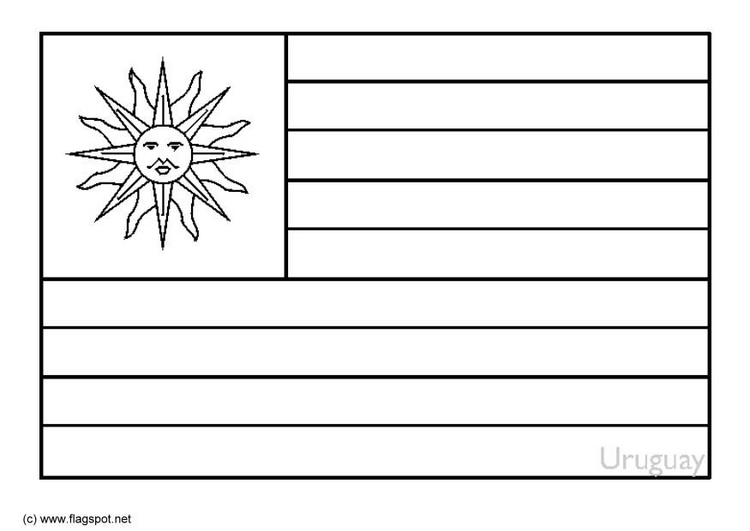 Uruguay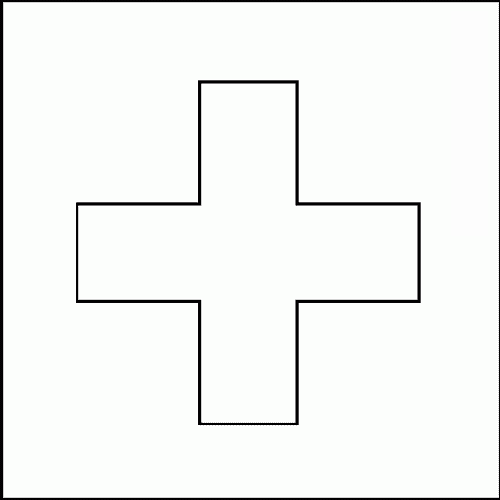 SuisseEquateurFrance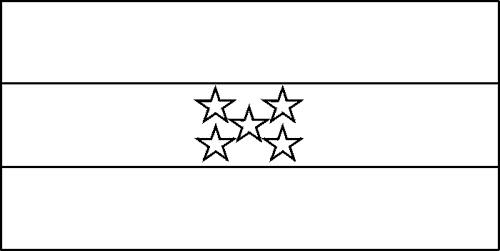 Honduras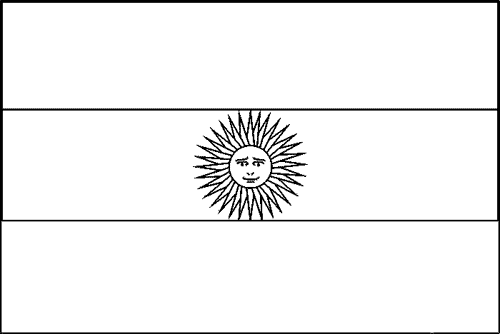 Argentine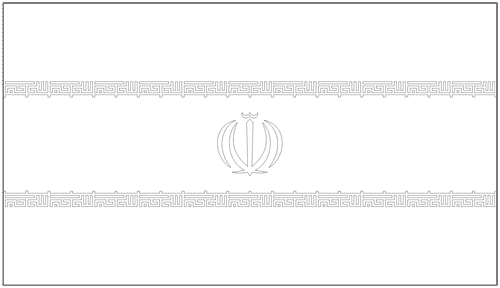 IranNigéria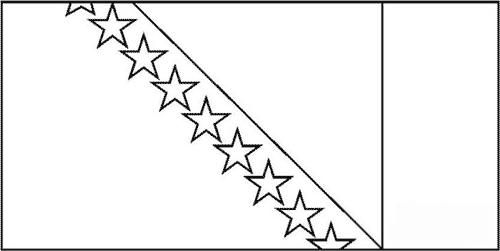 Bosnie HerzégovineAllemagne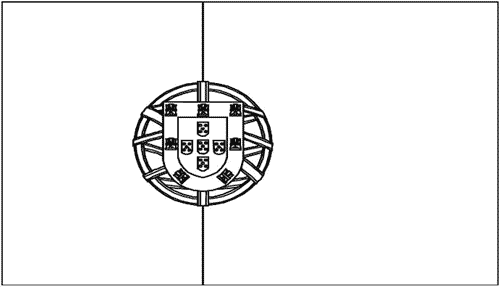 Portugal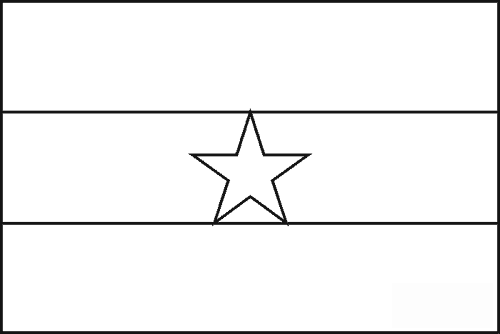 Ghana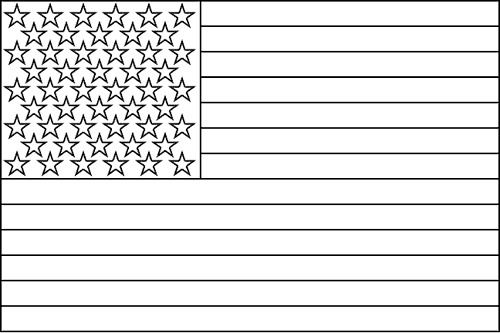 USARussie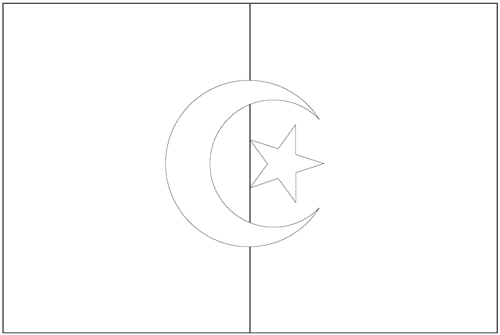 AlgérieBelgique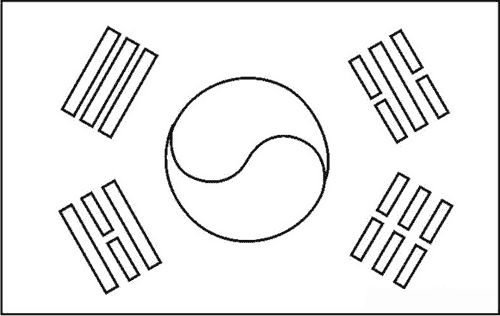 Corée du Sud